《新高中經濟學探索2》（第三版）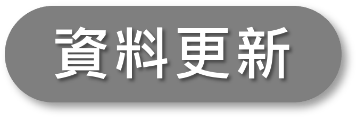 第10章p. 69 ［經濟與生活10.1］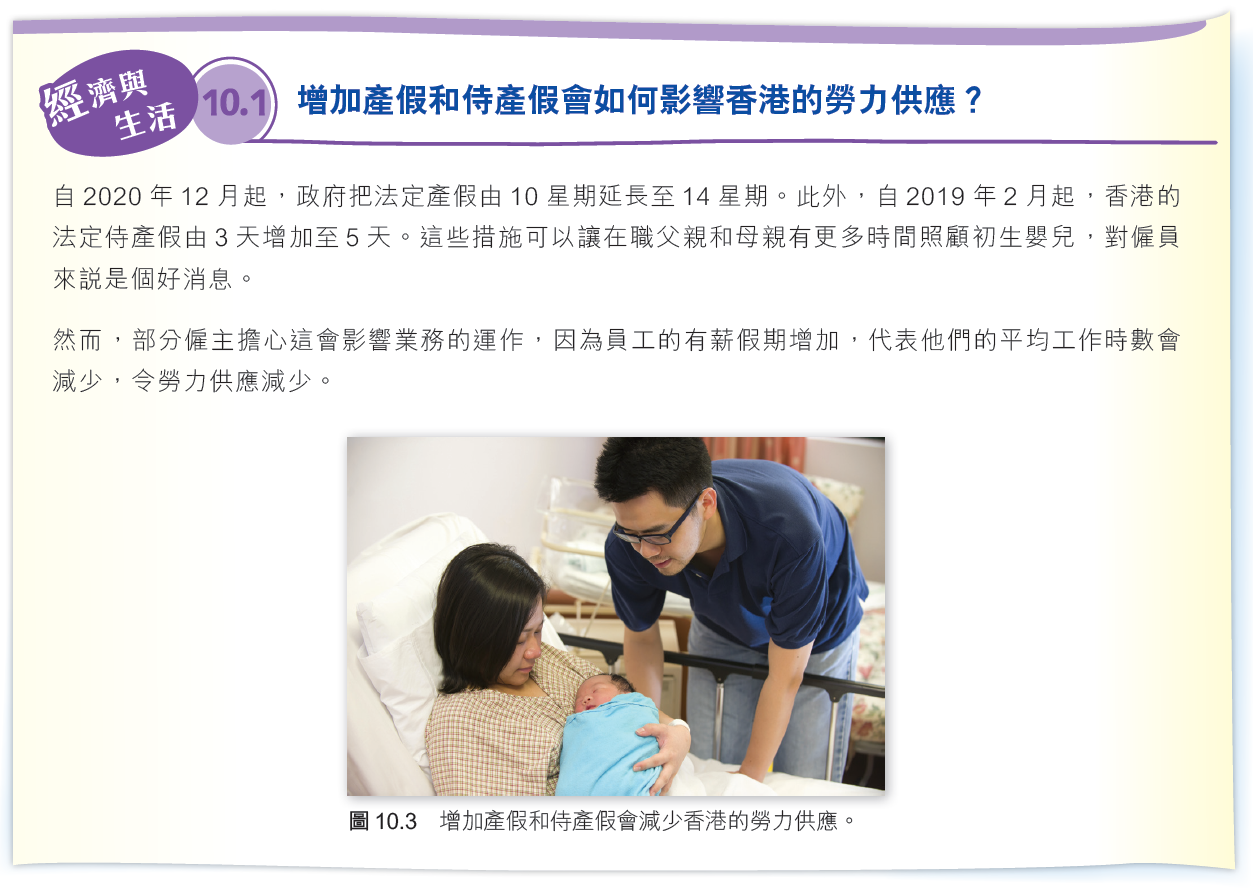 p. 92［10.5  香港的生產要素］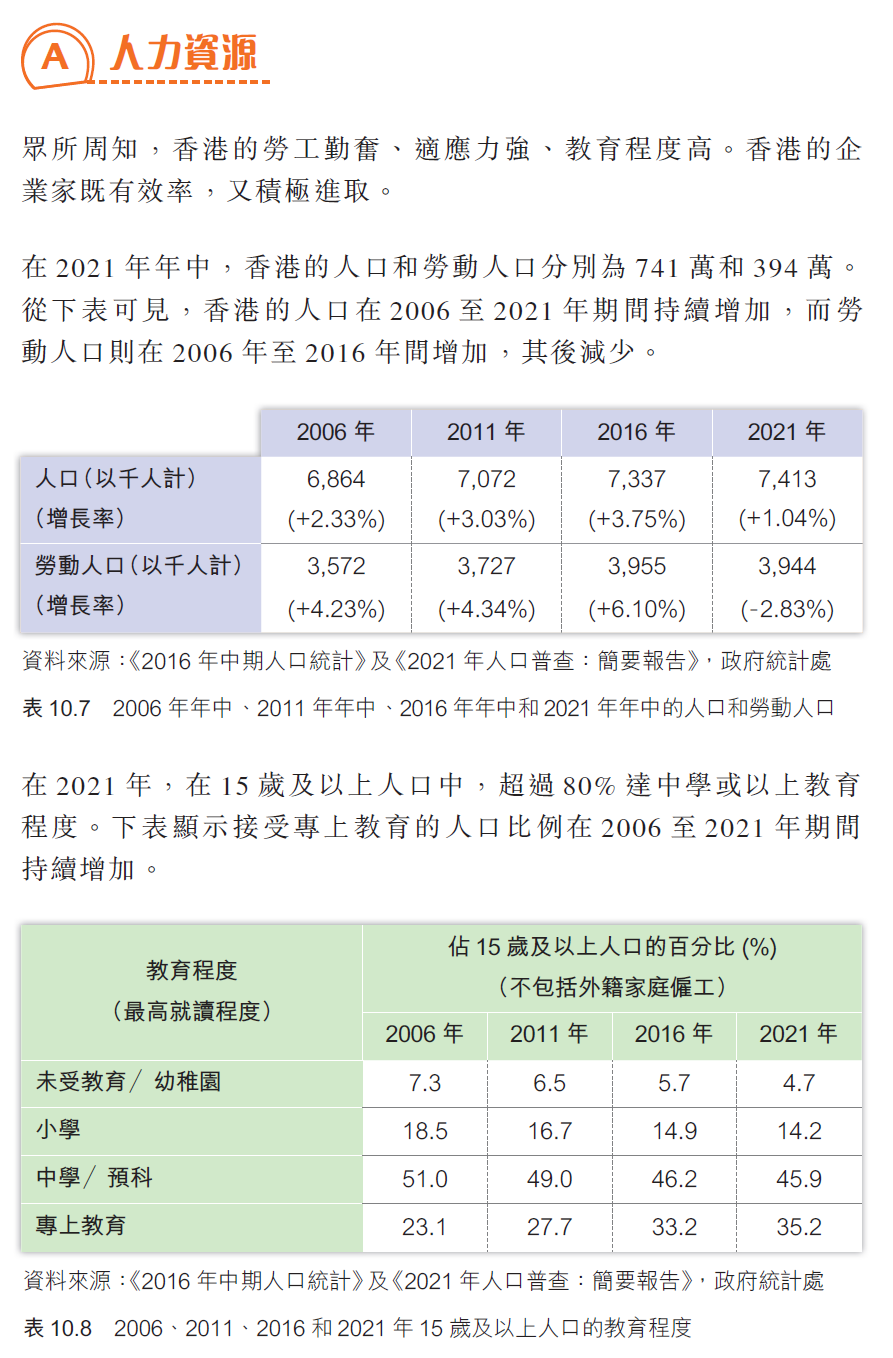 p. 93［10.5  香港的生產要素］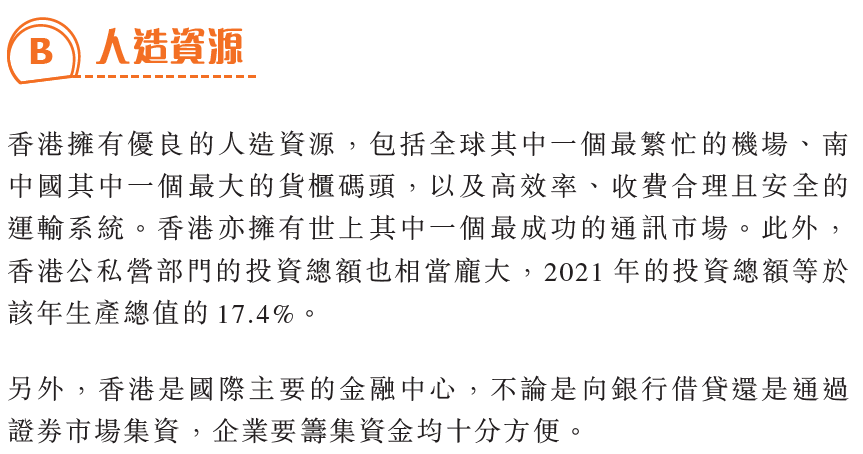 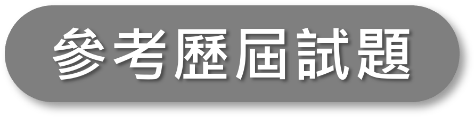 第10章p. 78   ［多做一會］HKDSE 2022，卷二，題9(a)(ii)HKDSE 2019，卷二，題11(a)HKDSE 2017，卷二，題12(a)HKDSE 2013，卷二，題11(b)p. 85   ［多做一會］HKDSE 2022，卷二，題10(d)HKDSE 2021，卷二，題1(a)HKDSE 2019，卷二，題9(c)–(d)HKDSE 2017，卷二，題2(a)HKDSE 2013，卷二，題10(b)HKCEE 2010，卷一，題3p. 97   ［選擇題3］HKDSE 2017，卷一，題11p. 98   ［選擇題6］HKDSE 2016，卷一，題9p. 99   ［選擇題10］HKDSE 2019，卷一，題8HKDSE 2016，卷一，題6p. 101   ［資料分析 2］HKDSE 2015，卷二，題10(c)